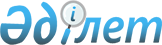 Об утверждении Типового положения о Консультативно-совещательных органах при территориальных органах внутренних делПриказ Министра внутренних дел Республики Казахстан от 5 декабря 2015 года № 995. Зарегистрирован в Министерстве юстиции Республики Казахстан 28 декабря 2015 года № 12553.
      Примечание РЦПИ!
      Порядок введения в действие настоящего приказа см. п.5
      В соответствии с подпунктом 25) статьи 11 Закона Республики Казахстан от 23 апреля 2014 года "Об органах внутренних дел Республики Казахстан" ПРИКАЗЫВАЮ:
      Сноска. Преамбула в редакции приказа Министра внутренних дел РК от 16.05.2019 № 431 (вводится в действие по истечении десяти календарных дней после дня его первого официального опубликования).


      1. Утвердить Типовое положение о Консультативно-совещательных органах при территориальных органах внутренних дел Республики Казахстан.
      2. Департаменту кадровой работы Министерства внутренних дел Республики Казахстан (Абдигалиев А.У.) в установленном законодательством порядке обеспечить:
      1) государственную регистрацию настоящего приказа в Министерстве юстиции Республики Казахстан;
      2) в течение десяти календарных дней после государственной регистрации настоящего приказа в Министерстве юстиции Республики Казахстан направление на официальное опубликование в периодических печатных изданиях и информационно-правовой системе "Әділет";
      3) в течение десяти календарных дней после государственной регистрации настоящего приказа в Министерстве юстиции Республики Казахстан направление в Республиканское государственное предприятие на праве хозяйственного ведения "База данных "Закон" для включения в Эталонный контрольный банк нормативных правовых актов Республики Казахстан;
      4) размещение настоящего приказа на интернет-ресурсе Министерства внутренних дел Республики Казахстан;
      5) в течение десяти рабочих дней после государственной регистрации настоящего приказа в Министерстве юстиции Республики Казахстан представление в Юридический департамент Министерства внутренних дел Республики Казахстан сведений об исполнении мероприятий, предусмотренных подпунктами 1), 2), 3) и 4) настоящего пункта.
      3. Контроль за исполнением настоящего приказа возложить на заместителя Министра внутренних дел Республики Казахстан генерал-майора полиции Бисенкулова Б.Б. и Департамент кадровой работы Министерства внутренних дел Республики Казахстан (Абдигалиев А.У.).
      4. Настоящий приказ вводится в действие по истечению десяти календарных дней со дня его официального опубликования, но не ранее 1 января 2016 года. Типовое положение о консультативно-совещательных органах при территориальных органах внутренних дел Глава 1. Общие положения
      Сноска. Заголовок главы 1 в редакции приказа Министра внутренних дел РК от 16.05.2019 № 431 (вводится в действие по истечении десяти календарных дней после дня его первого официального опубликования).
      1. Консультативно-совещательные органы являются совещательным органом при территориальных органах внутренних дел Республики Казахстан (далее - консультативно-совещательные органы).
      2. В каждом департаменте полиции создается один консультативно-совещательный орган, решения которого носят рекомендательный характер.
      Сноска. Пункт 2 - в редакции приказа Министра внутренних дел РК от 23.01.2024 № 64 (вводится в действие по истечении десяти календарных дней после дня его первого официального опубликования).


      3. Консультативно-совещательные органы обеспечивают взаимодействие общественности Республики Казахстан с территориальными органами внутренних дел по разработке основных направлений государственной политики и вопросам, относящимся к установленной сфере деятельности органов внутренних дел, претворению в жизнь принципа гласности и открытости деятельности полиции, защиты прав и свобод граждан Республики Казахстан.
      4. Правовую основу деятельности консультативно-совещательных органов составляют Конституция Республики Казахстан, международные договоры и конвенции, ратифицированные Республикой Казахстан, Законы Республики Казахстан от 23 апреля 2014 года "Об органах внутренних дел", от 31 мая 1996 года "Об общественных объединениях", от 16 января 2001 года "О некоммерческих организациях", а также настоящее Типовое положение о Консультативно-совещательных органах при территориальных органах внутренних дел (далее – Положение). Глава 2. Цели и задачи консультативно-совещательных органов
      Сноска. Заголовок главы 2 в редакции приказа Министра внутренних дел РК от 16.05.2019 № 431 (вводится в действие по истечении десяти календарных дней после дня его первого официального опубликования).
      5. Целями деятельности консультативно-совещательных органов являются:
      1) оказание содействия органам внутренних дел в обеспечении прозрачности их деятельности;
      2) рассмотрение обращений физических и юридических лиц на действия сотрудников органов внутренних дел, нарушающих нормы служебной этики, установленные законодательством Республики Казахстан.
      6. Основными задачами являются:
      1) повышение доверия населения к органам внутренних дел государства, сближение полиции с населением, повышение роли неправительственных организаций в дальнейшем укреплении правового государства;
      2) оказание консультативной, методической и иной поддержки деятельности органов внутренних дел;
      3) содействие в решении вопросов социальной поддержки сотрудников органов внутренних дел;
      4) привлечение представителей средств массовой информации в интересах всестороннего и объективного информирования населения об актуальных вопросах деятельности органов внутренних дел;
      5) разработка предложений для программы и реализация совместных мероприятий, направленных на обеспечение прозрачности деятельности органов внутренних дел;
      6) подготовка предложений по совершенствованию деятельности органов внутренних дел. Глава 3. Права консультативно-совещательных органов
      Сноска. Заголовок главы 3 в редакции приказа Министра внутренних дел РК от 16.05.2019 № 431 (вводится в действие по истечении десяти календарных дней после дня его первого официального опубликования).
      7. Консультативно-совещательные органы имеют право:
      1) выходить с предложениями к неправительственным организациям и органам государственной власти по вопросам совершенствования деятельности органов внутренних дел;
      2) обращаться к гражданам, центральным и местным исполнительным органам с предложениями по совершенствованию механизмов сотрудничества государственных органов и неправительственных организаций в части обеспечения прозрачности деятельности органов внутренних дел;
      3) приглашать на заседания консультативно-совещательных органов представителей государственных органов, неправительственных организаций и иных общественных объединений;
      4) рассматривать, поступившие в адрес консультативно-совещательных органов обращения физических и юридических лиц на действия сотрудников органов внутренних дел, нарушающих нормы служебной этики, установленные законодательством Республики Казахстан. Глава 4. Организация деятельности консультативно-совещательных органов
      Сноска. Заголовок главы 4 в редакции приказа Министра внутренних дел РК от 16.05.2019 № 431 (вводится в действие по истечении десяти календарных дней после дня его первого официального опубликования).
      8. Консультативно-совещательные органы формируются из числа представителей территориальных органов внутренних дел и гражданского общества. При этом количество представителей территориальных органов внутренних дел не может превышать одну треть от общего числа.
      8-1 Срок полномочий консультативно-совещательных органов составляет три года.
      Сноска. Типовое положение дополнено пунктом 8-1 в соответствии с приказом Министра внутренних дел РК от 16.05.2019 № 431 (вводится в действие по истечении десяти календарных дней после дня его первого официального опубликования).


      9. В состав консультативно-совещательных органов от гражданского общества входят граждане Республики Казахстан не моложе тридцати лет, имеющие высшее образование и гражданство Республики Казахстан, проживающие в пределах соответствующей административно-территориальной единицы, не имеющие судимость, не состоящие на учете в организациях здравоохранения по поводу психического заболевания, алкоголизма, наркомании или токсикомании.
      10. Рабочим органом консультативно-совещательного органа является уполномоченное подразделение департамента полиции.
      Сноска. Пункт 10 - в редакции приказа Министра внутренних дел РК от 23.01.2024 № 64 (вводится в действие по истечении десяти календарных дней после дня его первого официального опубликования).


      11. Первый состав консультативно-совещательного органа формируется рабочим органом из числа кандидатов, представленных гражданским обществом и руководителем департамента полиции.
      Сноска. Пункт 11 - в редакции приказа Министра внутренних дел РК от 23.01.2024 № 64 (вводится в действие по истечении десяти календарных дней после дня его первого официального опубликования).


      12. Рабочим органом в местных средствах массовой информации и (или) на интернет-ресурсе органа публикуется объявление о формировании консультативно-совещательного органа с указанием почтового адреса, сроков подачи документов, адреса электронной почты, на которые направляются документы в соответствии с пунктом 9 настоящего Положения.
      13. Составы консультативно-совещательных органов в количестве не более девяти человек, утверждаются руководителями департаментов полиции.
      Сноска. Пункт 13 - в редакции приказа Министра внутренних дел РК от 23.01.2024 № 64 (вводится в действие по истечении десяти календарных дней после дня его первого официального опубликования).


      14. Председатель консультативно-совещательного органа (далее – председатель) избирается из числа его членов открытым голосованием на первом заседании.
      15. Кандидаты на должность председателя выдвигаются членами консультативно-совещательного органа.
      16. Члены консультативно-совещательного органа, выдвинутые для избрания на должность председателя, имеют право заявить о самоотводе. Заявление о самоотводе принимается без обсуждения и голосования.
      17. Председатель считается избранным, если за него проголосовало более половины от общего числа членов консультативно-совещательного органа, присутствовавших на заседании.
      18. Решение об избрании председателя оформляется протоколом.
      19. Вопрос о досрочном освобождении председателя от должности рассматривается консультативно-совещательным органом по его личному заявлению либо по предложению членов консультативно-совещательного органа. Решение об освобождении председателя от должности принимается, если за него проголосовало более половины от общего числа членов консультативно-совещательного органа, принявших участие в голосовании.
      20. Председатель:
      1) возглавляет консультативно-совещательный орган, осуществляет организацию его деятельности и контролируют внутренний распорядок;
      2) организуют и координируют взаимодействие консультативно-совещательного органа с органами внутренних дел, государственными органами, органами местного самоуправления, общественными объединениями, средствами массовой информации и гражданами;
      3) формируют проекты повестки дня заседаний консультативно-совещательного органа и направляет его членам;
      4) подписывает решения и иные документы, принятые консультативно-совещательным органом, а также запросы, обращения, приглашения и прочие документы в целях реализации его полномочий;
      5) дает поручения членам консультативно-совещательного органа по вопросам, отнесенным к его компетенции.
      21. В случае отсутствия председателя его обязанности исполняет один из членов консультативно-совещательного органа.
      22. При исполнении своих полномочий члены консультативно-совещательных органов:
      1) обладают равными правами при обсуждении и принятии решений;
      2) осуществляют свою деятельность безвозмездно, на общественных началах.
      23. Члены консультативно-совещательных органов имеют право:
      1) свободно высказывать свое мнение по любому вопросу деятельности консультативно-совещательного органа, принимать участие в прениях на его заседаниях, вносить предложения, замечания и поправки по существу обсуждаемых вопросов и повестке дня;
      2) предлагать кандидатуры и высказывать свое мнение по кандидатурам лиц, избираемых, назначаемых или утверждаемых консультативно-совещательным органом;
      3) принимать участие в подготовке материалов к заседаниям консультативно-совещательных органов, а также проектов его решений, участвовать в реализации решений консультативно-совещательного органа;
      4) избирать и быть избранными на выборные должности консультативно-совещательного органа;
      5) знакомиться со стенограммами заседаний, протоколами и материалами заседаний;
      6) в случае несогласия с решением консультативно-совещательного органа, излагать в письменном виде свое возражение, которое заносится в протокол заседания.
      24. Члены консультативно-совещательных органов обязаны:
      1) принимать личное участие в работе заседаний и иных мероприятиях, проводимых консультативно-совещательным органом;
      2) в случае невозможности по уважительной причине присутствовать на заседаниях консультативно-совещательного органа, проинформировать соответственно до начала заседания в письменной форме председателя консультативно-совещательного органа или его рабочий орган, не менее чем за сутки до его проведения. 
      3) выполнять поручения консультативно-совещательного органа, в том числе данные председателем;
      4) соблюдать общие требования дисциплины и этики в работе консультативно-совещательного органа.
      25. Члены не вправе использовать свою деятельность консультативно-совещательного органа в интересах политических партий, коммерческих и некоммерческих организаций, а также в личных интересах. Глава 5. Планирование и проведение заседаний консультативно-совещательных органов
      Сноска. Заголовок главы 5 в редакции приказа Министра внутренних дел РК от 16.05.2019 № 431 (вводится в действие по истечении десяти календарных дней после дня его первого официального опубликования).
      26. Заседания консультативно-совещательных органов проводятся не реже двух раз в год.
      27. Ежегодные планы работ консультативно-совещательных органов формируются, исходя из предложений его членов, рабочего органа и согласовываются с руководителем департамента полиции.
      Сноска. Пункт 27 - в редакции приказа Министра внутренних дел РК от 23.01.2024 № 64 (вводится в действие по истечении десяти календарных дней после дня его первого официального опубликования).


      28. В планы работ консультативно-совещательного органа включаются повестки дня заседаний, а также другие мероприятия.
      29. Предложения о внесении изменений в планы работ представляются председателем консультативно-совещательного органа в письменной форме.
      30. Внеочередное заседание консультативно-совещательного органа может быть проведено по решению председателя, предложению руководителя департамента полиции или по инициативе более одной трети от общего числа членов консультативно-совещательного органа.
      Сноска. Пункт 30 - в редакции приказа Министра внутренних дел РК от 23.01.2024 № 64 (вводится в действие по истечении десяти календарных дней после дня его первого официального опубликования).


      31. Инициаторы внеочередного заседания в письменном порядке вносят на рассмотрение председателя консультативно-совещательного органа перечень вопросов для обсуждения и проекты решений по ним.
      32. Председатель по согласованию с руководителем департамента полиции определяет порядок работы внеочередных заседаний и назначает их дату.
      Сноска. Пункт 32 - в редакции приказа Министра внутренних дел РК от 23.01.2024 № 64 (вводится в действие по истечении десяти календарных дней после дня его первого официального опубликования).


      33. О дате, повестке дня заседания и рассматриваемых на нем вопросах члены консультативно-совещательного органа уведомляются рабочим органом не позднее 7 календарных дней до их проведения.
      34. Заседания консультативно-совещательных органов правомочны, если в их работе принимают участие не менее половины от общего числа его членов.
      35. Повестки заседаний могут быть дополнены или изменены по предложениям членов консультативно-совещательных органов.
      36. По решению консультативно-совещательных органов на их заседания приглашаются представители органов государственной власти, общественных объединений, научных учреждений, эксперты и другие специалисты для предоставления необходимых сведений и заключений по рассматриваемым вопросам. Представители средств массовой информации могут присутствовать на заседаниях по приглашению консультативно-совещательных органов.
      37. Руководитель департамента полиции либо его заместители присутствуют на любом заседании консультативно-совещательного органа.
      Сноска. Пункт 37 - в редакции приказа Министра внутренних дел РК от 23.01.2024 № 64 (вводится в действие по истечении десяти календарных дней после дня его первого официального опубликования).


      38. Решение консультативно-совещательного органа принимается путем голосования большинством голосов, принимающих участие в заседании его членов.
      В случае если количество голосов поделилось поровну, то окончательное решение остается за председательствующим.
      39. Решение консультативно-совещательного органа на его заседаниях принимается тайным или открытым голосованием.
      40. Во время заседания консультативно-совещательного органа может производиться аудиозапись с последующим оформлением стенограммы и протокола.
      41. Протокол подписывается председателем и руководителем департамента полиции. В случае отсутствия на заседании председателя протокол подписывается председательствующим.
      Сноска. Пункт 41 - в редакции приказа Министра внутренних дел РК от 23.01.2024 № 64 (вводится в действие по истечении десяти календарных дней после дня его первого официального опубликования).


      42. Материалы заседания консультативно-совещательного органа могут размещаться на ведомственных интернет-сайтах.
      43. По результатам рассмотрения вопросов повестки заседания консультативно-совещательного органа могут быть приняты решения, в виде предложений и обращений.
      44. Решение консультативно-совещательного органа направляется для рассмотрения (по компетенции) в виде выписок из протокола, которые подписываются председателем.
      45. Оформленные протоколы заседаний консультативно-совещательного органа (в подлинниках), а также сопроводительные материалы хранятся в рабочем органе. Глава 5-1. Рассмотрение консультативно-совещательным органом обращений физических и юридических лиц по вопросам совершенствования государственного управления и организации прозрачной работы государственного аппарата, включая соблюдение норм служебной этики
      Сноска. Типовое положение дополнено главой 5-1 в соответствии с приказом Министра внутренних дел РК от 29.09.2017 № 651 (вводится в действие по истечении десяти календарных дней после дня его первого официального опубликования).
      45-1. Устные и письменные обращения физических и юридических лиц по вопросам совершенствования государственного управления и организации прозрачной работы государственного аппарата, включая соблюдение норм служебной этики, адресованные в консультативно-совещательный орган рассматриваются в пределах компетенции.
      45-2. Предметом рассмотрения могут быть нарушения этических норм, касающийся официального поведения, делового этикета, стандартов поведения во внеслужебное время, предусмотренных Этическим кодексом сотрудников правоохранительных органов, органов гражданской защиты и государственной фельдъегерской службы Республики Казахстан, утвержденным Указом Президента Республики Казахстан от 2 января 2023 года № 81, а также нарушений этических норм сотрудниками органов внутренних дел, повлекшие общественный резонанс, широкое освещение в средствах массовой информации и социальных сетях.
      Сноска. Пункт 45-2 - в редакции приказа Министра внутренних дел РК от 23.01.2024 № 64 (вводится в действие по истечении десяти календарных дней после дня его первого официального опубликования).


      45-3. В случае, если рассмотрение обращения относится к компетенции и полномочиям иных государственных органов, обращение направляется по принадлежности в сроки и порядке установленном Административным процедурно-процессуальным кодексом Республики Казахстан (далее - АППК).
      Сноска. Пункт 45-3 – в редакции приказа Министра внутренних дел РК от 22.08.2023 № 655 (вводится в действие по истечении десяти календарных дней после дня его первого официального опубликования).


      45-4. Поступившие обращения, рассматриваются в установленные АППК сроки со дня их поступления в консультативно-совещательный орган.
      Сноска. Пункт 45-4 – в редакции приказа Министра внутренних дел РК от 22.08.2023 № 655 (вводится в действие по истечении десяти календарных дней после дня его первого официального опубликования).


      45-5. Консультативно-совещательный орган осуществляет прием граждан, в том числе с участием представителей структурных подразделений органа внутренних дел. Глава 6. Порядок прекращения и приостановления полномочий членов консультативно-совещательных органов
      Сноска. Заголовок главы 6 в редакции приказа Министра внутренних дел РК от 16.05.2019 № 431 (вводится в действие по истечении десяти календарных дней после дня его первого официального опубликования).
      46. Полномочия членов консультативно-совещательного органа прекращаются в порядке, предусмотренном настоящим Типовым положением, в случае:
      1) подачи ими письменного заявления о выходе из состава консультативно-совещательного органа;
      2) смерти, признания недееспособным или безвестно отсутствующим на основании решения суда, вступившего в законную силу;
      3) по решению консультативно-совещательного органа, принятым большинством голосов от общего числа его членов;
      4) прекращения гражданства Республики Казахстан.
      47. Вопросы о прекращении или приостановлении полномочий членов рассматриваются консультативно-совещательным органом по представлению председателя или по личным заявлениям членов консультативно-совещательного органа.
      48. Представление председателя или заявления рассматриваются консультативно-совещательным органом на ближайшем заседании.
      49. Вопросы о прекращении или приостановлении полномочий членов рассматриваются на заседаниях консультативно-совещательного органа с участием члена, в отношении которого внесено представление. Отсутствие на заседании без уважительной причины члена, в отношении которого внесено представление, не является препятствием для рассмотрения данного вопроса консультативно-совещательным органом.
      50. Решение о прекращении или приостановлении полномочий членов принимается по усмотрению консультативно-совещательного органа открытым (тайным) голосованием, если соответствующее решение будет принято большинством голосов от общего числа его членов и оформляется протоколом. 
      51. В случае прекращения полномочий члена консультативно-совещательного органа председатель обращается к руководителю департамента полиции с просьбой принять решение об утверждении кандидатуры нового члена консультативно-совещательного органа.
      Сноска. Пункт 51 - в редакции приказа Министра внутренних дел РК от 23.01.2024 № 64 (вводится в действие по истечении десяти календарных дней после дня его первого официального опубликования).

 Глава 7. Порядок утверждения новых членов консультативно-совещательных органов
      Сноска. Заголовок главы 7 в редакции приказа Министра внутренних дел РК от 16.05.2019 № 431 (вводится в действие по истечении десяти календарных дней после дня его первого официального опубликования).
      52. Кандидатура нового члена рассматривается на заседании по предложениям членов консультативно-совещательного органа, общественных объединений и других организаций, руководства департамента полиции.
      Сноска. Пункт 52 - в редакции приказа Министра внутренних дел РК от 23.01.2024 № 64 (вводится в действие по истечении десяти календарных дней после дня его первого официального опубликования).


      53. Решение о внесении кандидатуры нового члена считается принятым, если за него проголосовало более половины от общего числа членов консультативно-совещательного органа, присутствующих на заседании. Избранный член утверждается руководителем департамента полиции.
      Сноска. Пункт 53 - в редакции приказа Министра внутренних дел РК от 23.01.2024 № 64 (вводится в действие по истечении десяти календарных дней после дня его первого официального опубликования).

 Глава 8. Формы работы и решения консультативно-совещательных органов
      Сноска. Заголовок главы 8 в редакции приказа Министра внутренних дел РК от 16.05.2019 № 431 (вводится в действие по истечении десяти календарных дней после дня его первого официального опубликования).
      54. Основной формой работы консультативно-совещательного органа является заседание.
      55. В целях реализации возложенных на него функций, консультативно-совещательный орган вправе:
      1) проводить слушания, конференции, семинары, круглые столы, иные обсуждения и слушания по общественно значимым вопросам в деятельности департамента внутренних дел;
      2) приглашать руководителей органов и подразделений внутренних дел на заседание консультативно-совещательного органа;
      3) направлять запросы органам государственной власти, общественным организациям и объединениям;
      4) осуществлять взаимодействие с другими консультативно-совещательными органами департаментов внутренних дел;
      5) информировать общественность о результатах своей деятельности через средства массовой информации;
      6) осуществлять иные полномочия, не противоречащие законодательству Республики Казахстан и настоящему Положению, для реализации целей и задач консультативно-совещательного органа.
      56. Консультативно-совещательный орган ежегодно не позднее 25 декабря представляет доклад на имя руководителя департамента полиции об итогах своей деятельности, состоянии взаимодействия с общественностью по вопросам укрепления правопорядка, дисциплины, повышения авторитета и престижа органов внутренних дел, защиты прав и свобод человека и гражданина.
      Сноска. Пункт 56 - в редакции приказа Министра внутренних дел РК от 23.01.2024 № 64 (вводится в действие по истечении десяти календарных дней после дня его первого официального опубликования).


					© 2012. РГП на ПХВ «Институт законодательства и правовой информации Республики Казахстан» Министерства юстиции Республики Казахстан
				
      Министргенерал-полковник полиции

К. Касымов
Утверждено
приказом Министра
внутренних дел
Республики Казахстан
от 5 декабря 2015 года № 995